«Узнавание отдельных фигур в частях целого».Детям раздаются листы с нарисованными картинками, состоящими из геометрических фигур. Перед каждым ребенком лежат цветные карандаши.Педагог дает задание: раскрась большие треугольники – зеленым цветом, маленькие – синим цветом; большие квадраты – красным цветом, маленькие – желтым цветом.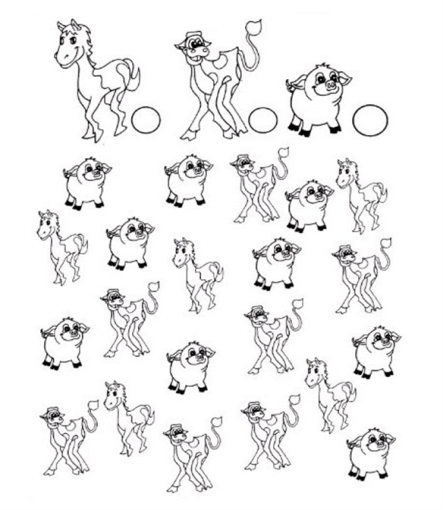 2) «Нарисованная математика».Задание 1. Посчитай жеребят, телят и поросят.Педагог предлагает детям рассмотреть рисунок и посчитать количество жеребят, телят и поросят.Далее педагог спрашивает у детей, какие еще задания можно придумать для этого рисунка. Например: Каких животных больше? Насколько жеребят меньше, чем поросят?Задание 2. Сложи фрукты.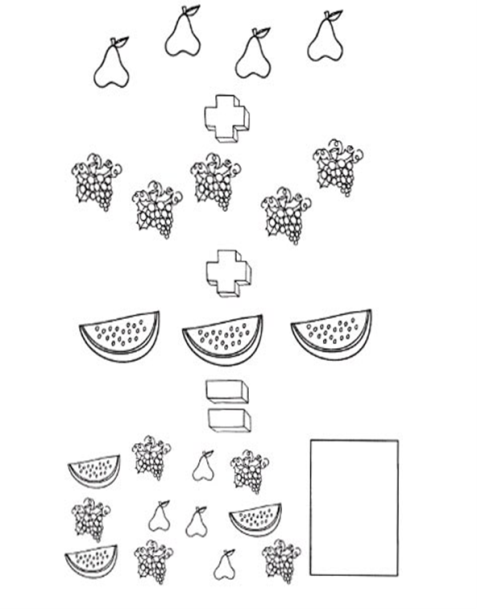 Педагог предлагает детям рассмотреть рисунок и посчитать количество винограда, груш и арбузов, а также найти их сумму.Далее педагог спрашивает у детей, какие еще задания можно придумать для этого рисунка. Например: Каких фруктов меньше? Насколько винограда, больше, чем груш?